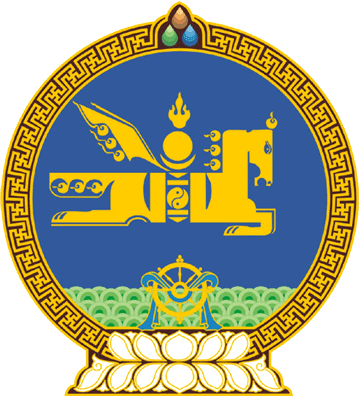 МОНГОЛ УЛСЫН ИХ ХУРЛЫНТОГТООЛ2020 оны 05 сарын 08 өдөр     		            Дугаар 48                     Төрийн ордон, Улаанбаатар хот   Хуулийн төсөл буцаах тухайМонгол Улсын Их Хурлын чуулганы хуралдааны дэгийн тухай хуулийн 22 дугаар зүйлийн 22.5 дахь хэсгийг үндэслэн Монгол Улсын Их Хурлаас ТОГТООХ нь:1.Монгол Улсын Засгийн газраас 2020 оны 04 дүгээр сарын 24-ний өдөр Улсын Их Хуралд Монгол Улсын Засгийн газрын тухай хуульд нэмэлт, өөрчлөлт оруулах тухай хуулийн төслийн хамт өргөн мэдүүлсэн Монгол Улсын Их Хурлын тухай хуульд өөрчлөлт оруулах тухай, Монгол Улсын Их Хурлын чуулганы хуралдааны дэгийн тухай хуульд нэмэлт, өөрчлөлт оруулах тухай хуулийн төслүүдийг нэгдсэн хуралдаанд оролцсон гишүүдийн олонх тухайн асуудлаар хууль гаргах шаардлагагүй гэж үзсэн тул хууль санаачлагчид нь буцаасугай.		МОНГОЛ УЛСЫН 		ИХ ХУРЛЫН ДАРГА				Г.ЗАНДАНШАТАР